Оцифровка как газеты переходят на «другой уровень».Автаева Алина Сергеевна,библиограф информационно - библиографического отдела Центральной городской библиотеки имени А.С. Пушкина МКУ ЦБС г. ЧерногорскаОцифровка в наше время - неизбежный путь сохранения культурного, научного и исторического наследия человечества. Правильно организованный проект оцифровки позволяет читателю получить доступ к нужной информации в любое время и в любом месте, где есть доступ в интернет, а также открывает новые перспективы доступа к фондам для библиотек. Как проходит оцифровка в библиотеке?Оцифровка объектов библиотечного хранения преследует следующие основные цели:∗ Повышение качества обслуживания пользователей.∗ Улучшение сохранности оригиналов и восстановление их в случае    утраты.∗ Облегчение распространения информации за пределы библиотеки.Создание цифровых электронных копий объектов хранения предоставляет следующие преимущества:Уменьшается износ оригиналов, т.к. оцифровка производится один раз и в дальнейшем пользователям предоставляются цифровые копии. Становится возможным доступ пользователей к тем объектам хранения, оригиналы которых находятся в неудовлетворительном состоянии и не выдаются по запросам.При условии соблюдения несложных контрольно-профилактических мер, цифровая копия обладает неограниченным сроком хранения.При утрате оригинала, возможно, его воссоздание полиграфическим способом.Обработка запроса на электронную копию занимает значительно меньше времени, чем на оригинал, что позволяет быстрее обслуживать пользователей библиотеки (например, выдача на экран может быть осуществлена в течение нескольких секунд). В то же время, пользуясь электронными копиями, пользователь может за одно и то же время получить значительно больше информации, чем при использовании оригиналов.Цифровые копии позволяют расширить возможности межбиблиотечного обмена.Главными принципами отбора литературы для оцифровки является:- соблюдение требований ГК РФ;- ориентация на приоритетные направления отбора материалов;- исключение возможности создания дублетных электронных копий документов как внутри библиотеки, так и в регионе в целом.Приоритетными документами для оцифровки являются:- малораспространённые, ветхие издания краеведческого характера ограниченного доступа;- местные периодические издания с первого года выхода в свет;- местные издания повышенного спроса;- электронные копии, создаваемые по запросам пользователей.Оборудование для оцифровки: выбор вида оборудования зависит от состава фондов, максимальных размеров документов, финансовых возможностей библиотек: Центральная городская библиотека имени А. С. Пушкина использует для оцифровки:- сканер для форматов А4; автоматизированное рабочее место.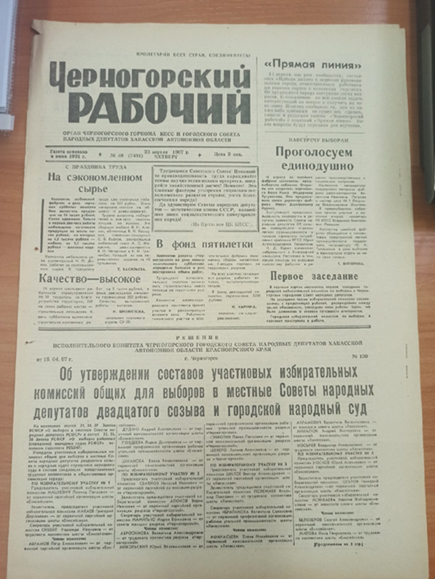 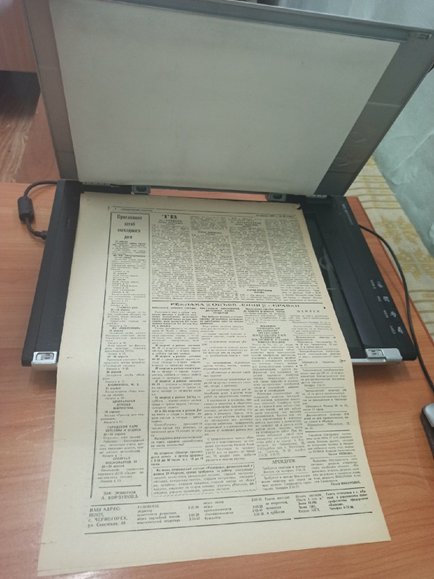 Рис. 1 Традиционная не оцифрованная газета                  Рис. 2 Сканирование газеты              Программное обеспечение:- операционные системы Windows XP или выше;- необходимы драйверы для сканирующего оборудования;- программа для оцифровки, распознавания и редактирования электронных документов ABBYY Fine reader;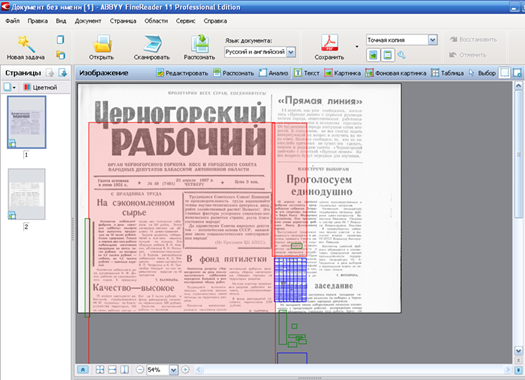 Рис. 3 Сохранение отсканированных частей газеты в формате jpeg-  программа для вёрстки отсканированных документов PhotoshopCS6 Portable;- внешние накопители данных.Требования к обработке электронной копии.Для электронной копии проводятся следующие виды обработки изображений:- сшивка частей изображения для широкоформатных оригиналов, которые не было возможности отсканировать целиком;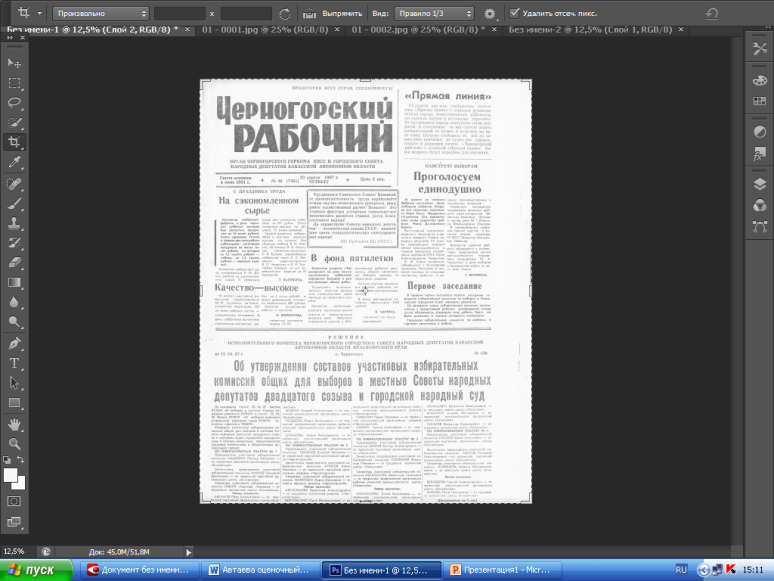 Рис. 4 Свёрстанные части газеты в PhotoshopCS6- обрезка избыточного фона сканирования, допустимый размер полей 3-10 мм от края издания и цветовой мишени, при этом единый размер должен быть выбран по наибольшему изображению страницы.Электронные копии должны сохраняться: в виде отдельных файлов форматов pdf или jpeg (для фотографий).Во избежание утраты цифровой информации на встроенных носителях информации допустима однократная репликация полученных файлов на внешние носители информации флеш-карты.В соответствии с целями создания просмотровой копии необходимо обеспечить удобство просмотра в Интернет, то есть собрать отдельные изображения в многостраничный файл, уменьшить объем этого файла, обеспечить возможность полнотекстового поиска. Для всех категорий документов требования к созданию просмотровой копии одинаковые:- просмотровая копия создаётся из файлов JPEG, прошедших обработку при создании пользовательской копии;- просмотровая копия должна быть представлена в виде файла формата PDF.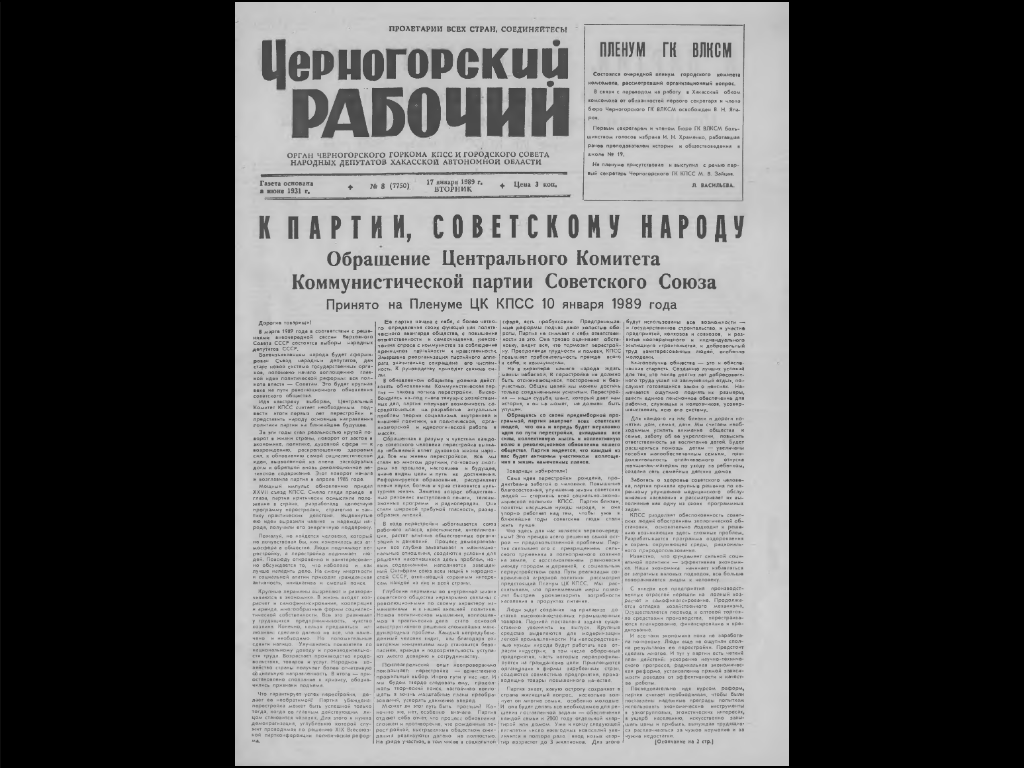  Рис 5.Готовая  цифровая копия газеты в pdf формате.Требования к PDF:- должен быть оптимизирован для WEB;- должен содержать подложку из результатов автоматического распознавания без верификации (перед сохранением файл обязательно должен быть распознан);В настоящее время не существует разработанных методик автоматизированного контроля качества создаваемых электронных копий, поэтому целесообразно применять комбинацию методов визуального контроля, перечисленных ниже:- полистный просмотр и сравнение подлинников документов с электронными копиями;- сверка соответствия количества электронных файлов количеству листов, проверка последовательности листов;- анализ качества изображения на экране монитора, в том числе – цветопередача, резкость, контрастность;- проверка читаемости документа при 200% масштабировании; оценка плотности изображения.Для хранения электронных копий документов библиотеке достаточно иметь персональный компьютер. Единый фонд электронных копий документов размещается на серверном оборудовании.В Центральной городской библиотеке имени А. С. Пушкина доступ к электронным копиям газет «Черногорский рабочий» и «Черногорск», осуществляется, в Центре общественного доступа к информации на стационарных рабочих станциях. Работать с газетами возможно внутри библиотеки, на сайт газеты не выставляются. Получение копий страниц в виде графических изображений, путём сканирования  с последующей обработкой и сохранением в формате PDF графических файлов. В этом случае полностью сохраняется оригинальная вёрстка газеты и исключается искажение содержания. Возможность поиска по тексту отсутствует. С 2013 года сотрудники Центральной городской библиотеки имени А.С. Пушкина приступили к работе по оцифровке и переводу в электронный вид библиотечных изданий, начав с газет местной прессы.  Сформирована БД «Черногорские газеты». За годы продуктивной работы специалистами было переведено в электронный вид более 2900 газет: за 1941 год, Черногорск (частично) за 2016, 2015, 2013, 2012 гг.; Черногорский рабочий (полностью) 2016, 2015, 2014, 2013, 2012, 2011, 2010, 2009, 2008, 2007, 1999, 1998, 1997, 1996, 1995, 1994, 1993, 1992, 1991, 1990, 1989, 1988 гг. и 1987г. (частично) и осуществляется ежемесячное пополнение оцифрованными экземплярами. БД «Дзюдо и самбо в Черногорске от истоков до наших дней» содержит статьи из газет «Черногорский рабочий» за 46 лет, с 1972 года по 2018 год. Общий объём оцифрованных документов базы данных составляет 193 документа. Центральная городская библиотека им. А. С. Пушкина будет двигаться в сторону дальнейшего развития своей электронной базы данных, важно завершить оцифровку газетных статей родного города, расширять свои возможности и удовлетворять потребности современного читателя библиотеки. 